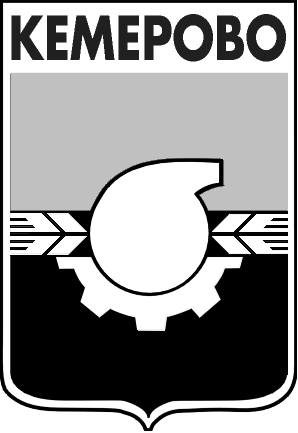 АДМИНИСТРАЦИЯ ГОРОДА КЕМЕРОВОПОСТАНОВЛЕНИЕот 18.12.2017  № 3217Об условиях приватизации здания, расположенного по адресу: г. Кемерово, пер. Юбилейный, 9В соответствии с Федеральным законом от 21.12.2001 № 178-ФЗ 
«О приватизации государственного и муниципального имущества», положением «О порядке приватизации муниципального имущества города Кемерово», утвержденным решением Кемеровского городского Совета народных депутатов от 24.04.2015 № 403, Прогнозным планом приватизации муниципального имущества города Кемерово на 2017 год, утвержденным решением Кемеровского городского Совета народных депутатов от 25.11.2016 № 201. Признать утратившим силу постановление администрации города Кемерово от 19.10.2017 № 2717 «Об условиях приватизации здания, расположенного по адресу: г. Кемерово,  пер. Юбилейный, 9».2. Утвердить условия приватизации здания общей площадью 120,2 кв.м (кадастровый номер: 42:24:0401027:419), расположенного по адресу:                          г. Кемерово, пер. Юбилейный, 9.2.1. Установить способ приватизации – продажа муниципального имущества посредством публичного предложения.2.2. Установить форму подачи предложений о цене – открытая.2.3. Установить начальную цену здания в соответствии с отчетом об оценке рыночной стоимости в размере 784 000 (семьсот восемьдесят четыре тысячи) рублей с учетом НДС.2.4. Установить цену отсечения в размере 392 000 (триста девяносто две тысячи) рублей  с учетом НДС.2.5. Продажа муниципального имущества осуществляется одновременно с земельным участком, расположенным по адресу: г. Кемерово,                               пер. Юбилейный, 9а общей площадью 320,0 кв.м (кадастровый номер: 42:24:0401027:442) стоимостью  159 360 (сто пятьдесят девять тысяч триста шестьдесят) рублей, НДС не облагается.3. Комитету по работе со средствами массовой информации 
(Е.А. Дубкова) опубликовать настоящее постановление в газете «Кемерово» 
и разместить на официальном сайте администрации города Кемерово 
в информационно-телекоммуникационной сети «Интернет».4. Контроль за исполнением данного постановления возложить 
на  председателя комитета по управлению муниципальным имуществом города Кемерово Н.Ю.Хаблюка.Глава города 						                                 И.В.Середюк